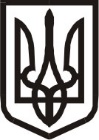 Виконавчий комітет Нетішинської міської радиХмельницької областіР О З П О Р Я Д Ж Е Н Н Я23.05.2024					Нетішин		              № 283/2024-рк Про призначення  Нетеси І.П. Відповідно до пункту 20 частини 4 статті 42 Закону України  «Про місцеве самоврядування в Україні», пункту 2 частини 1 статті                        23 Кодексу законів про працю України, статей 11, 14, 15, 22 та пункту 3 розділу VII «Прикінцеві та перехідні положення» Закону України «Про службу в органах місцевого самоврядування», абзацу                                          3 частини 9 статті 9, частин 5, 6 та 7 статті 10 Закону України «Про правовий режим воєнного стану», зі змінами, рішення сорок четвертої сесії Нетішинської міської ради VIІІ скликання від 26 січня 2024 року                         № 44/2105 «Про структуру та загальну чисельність виконавчого комітету Нетішинської міської ради»,  розпорядження міського голови від 21 травня 2024 року № 274/2024-рк «Про затвердження штатного розпису виконавчого комітету Нетішинської міської ради»:	1. Призначити НЕТЕСУ Інгу Петрівну на посаду головного спеціаліста з правового забезпечення відділу правового забезпечення апарату виконавчого комітету Нетішинської міської ради від 01 червня 2024 року без конкурсного відбору на період дії воєнного стану до призначення на посаду головного спеціаліста з правового забезпечення відділу правового забезпечення апарату виконавчого комітету Нетішинської міської ради за конкурсною процедурою, але не пізніше 12 місяців з дня припинення чи скасування воєнного стану, з посадовим окладом відповідно до штатного розпису виконавчого комітету Нетішинської міської ради.Підстава: 	- заява Інги НЕТЕСИ від 21 травня 2024 року.	2. Взяти до відома, НЕТЕСІ Інзі Петрівні присвоєно 9 (дев’ятий) ранг посадової особи місцевого самоврядування. 3. ВСТАНОВИТИ НЕТЕСІ Інзі Петрівні надбавку за вислугу років у розмірі 10 відсотків до посадового окладу з урахуванням надбавки за ранг посадової особи місцевого самоврядування, за стаж  роботи, що зараховується до стажу служби в органах місцевого самоврядування, що дає право на встановлення зазначеної надбавки та станом на 01 червня 2024 року становить                  03 роки 07 місяців 12 днів.Підстава:	- записи у трудовій книжці Інги НЕТЕСИ від 22 травня 2012 року серії АХ № 608676.Міський голова							Олександр СУПРУНЮК З розпорядженням ознайомлена:Нетеса І.П.					                      «___»_________2024 року